
СОВЕТ  ДЕПУТАТОВДОБРИНСКОГО МУНИЦИПАЛЬНОГО РАЙОНАЛипецкой области15-я сессия VII-го созываРЕШЕНИЕ04.03.2022г.                                  п.Добринка	                                   №126-рсО передаче муниципального имущества района в собственность сельского поселения Богородицкий сельсовет безвозмездноРассмотрев обращение  администрации Добринского муниципального района о передаче муниципального имущества района в собственность сельского поселения Добринский сельсовет безвозмездно, руководствуясь Гражданским Кодексом Российской Федерации, Законом Российской Федерации от 06.10.2003 №131-ФЗ «Об общих принципах организации местного самоуправления в Российской Федерации», Положением «О муниципальной казне Добринского муниципального района», принятого решением Совета депутатов Добринского муниципального района от 24.06.2014 №63-рс, Положением «О порядке управления и распоряжения муниципальной собственностью Добринского муниципального района», принятого решением Совета депутатов Добринского муниципального района от 24.06.2014 №62-рс, ст.27 Устава Добринского муниципального района, учитывая решение постоянной комиссии по экономике, бюджету и муниципальной собственности, Совет депутатов Добринского муниципального районаРЕШИЛ:1.Передать муниципальное имущество района в собственность сельского поселения Богородицкий сельсовет безвозмездно, согласно прилагаемому перечню.2.Отделу имущественных и земельных отношений администрации Добринского муниципального района (Першин В.В.) осуществить  необходимые действия по передаче имущества в соответствии с нормами действующего законодательства и внести соответствующие изменения в реестр муниципальной собственности района.3.Настоящее решение вступает в силу со дня его принятия.Председатель Совета депутатовДобринского муниципального района 				М.Б.Денисов                      Приложение       к решению Совета депутатов Добринского муниципального района              от 04.03.2022г.  №126 -рсПЕРЕЧЕНЬмуниципального имущества Добринского муниципального района Липецкой области передаваемого в собственность сельского поселения Богородицкий сельсовет безвозмездно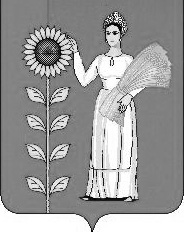 №п\пНаименование имуществаБалансовая стоимость, руб. за ед.Остаточная стоимость, руб. за ед.12341Тип машины-Полуприцеп. Марка, модель, коммерческое наименование машины- Полуприцеп-цистерна тракторный ЛКТ-3,5П. Организация-изготовитель,страна изготовления-ООО«Ленкомтех»,Россия.Страна происхождения – Российская Федерация. Сертификат соответствия (декларация о соответствии)-№RUD-RU.AD54.B.01504/19 от 05.08.2019г. Год производства машины- 2021г. Заводской номер машины, идентификационный номер машины (VIN или PIN)-474. Тип двигателя (двигателей)-отсутствует. Модель,номер двигателя (двигателей)-отсутствует. Рабочий объём двигателя(двигателей),см3-отсутствует. Мощность двигателя(двигателей), кВт(л.с.)-отсутствует. Вид движителя- колесный. Цвет машины- синий. Максимальная технически допустимая масса,кг- 5100. Максимальная конструктивная скорость, км/ч- -отсутствует. Габаритные размеры,мм-3500х2200х2300. Паспорт самоходной машины- RU CB 695519. Наименование органа(организации), выдавшего паспорт- ООО «Ленкомтех». Дата выдачи паспорта -07.12.2021г. 413 581,69413 581,69